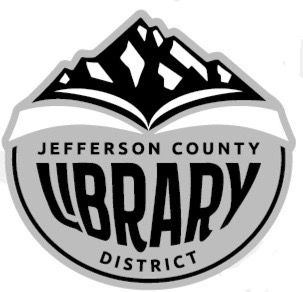 AGENDACall to Order	II.	Acceptance of Agenda and Establishment of a quorum	All	III.	Public Comment	IV.	Accept Minutes Summary (Action Required)	All	V.	Library Department Spotlight – Youth Services	Laura Jones	VI.	Financial Review		AllSummary of Property Activity – September 2019	VII.	Old Business		1.	Westside Development Project Update	Hillis/Stovall		2.	Directors Farewell/Welcome Party Wrap up	Esvelt/Stovall		3.	RFID Update		Innes	VIII.	New Business		1.	Policy Review		All			A.	Monitor – Ex Limitations Policy: Board Governance:  Chair /Vice Chair Roles (p. 8)			B.	Monitor – Linkage Policy: Monitoring Library Director Performance (p. 22)			C.	Board Evaluation/Self Evaluation Form/Board Member Goal Sheet (n.p.)			D.	Policy Overview – Board Bylaws/Operations/Personnel/or Purchasing –   Bylaws Review (tabled 09/2019; next review is 11/2019)Personnel Policy Considerations – Holidays (Personnel/p. 15)Board Governance Refresher – Determine potential dates		4. 	Westside Community Campus Update	Hillis/Stovall	IX.	Reports			1.	Director Report		Innes		2.	Department Statistics		All		3.	Film Committee 		X.		Adjournment		HillisImportant DatesOctober 11	Friday Night film – They Shall Not Grow OldOctober 18	Friday Night film – Murder on the Orient Express (1974)October 30	Community Read Committee (Book Selection)November 12	Board MeetingMission Statement:  The Jefferson County Library District exists for the use, education, and enjoyment of all citizens and visitors of the Library District.  The Library provides access to diverse theories, ideas, and opinions in a variety of formats, supports developing readers and lifelong learners, and offers information, courteous services, and quality programs in a safe and welcoming environment.  Meeting location is accessible to persons with disabilities.  Requests for an interpreter for the hearing impaired or other accommodations for persons with disabilities should be made at least 48 hours before the meeting to the Library Director at (541) 475-3351.